ÖZGEÇMİŞAdı Soyadı:    Atiye  BıçakDoğum tarihi:   12.08.1986Ünvanı:  M.A.  ARCHITECHTÖğrenim Durumu:  Akademik Ünvanlar	Doçentlik Tarihi          :                               	Profesörlük Tarihi      :6.	Yönetilen Yüksek Lisans ve Doktora Tezleri Yüksek Lisans Tezleri 	“Kuzey Kıbrıs’taki Konaklama Tesislerinin Mimari Tasarım Kriterlerine Göre 	Kültür Turizmine Uygunluğunun İncelenmesi Üzerine Bir Araştırma.”Doktora Tezleri 7.	Yayınlar  7.1	Uluslararası hakemli dergilerde yayınlanan makaleler7.2	Uluslararası bilimsel toplantılarda sunulan ve bildiri kitabında (Proceedings) basılan bildiriler7.3 	Yazılan uluslararası kitaplar veya kitaplarda bölümler7.4 	Ulusal hakemli dergilerde yayınlanan makaleler7.5 	Ulusal bilimsel toplantılarda sunulan ve bildiri kitabında basılan bildiriler 7.6 	Diğer yayınlar8. 	Projeler9.	 İdari Görevler 10. 	Bilimsel Kuruluşlara Üyelikler11. 	Ödüller12. 	Son iki yılda verdiğiniz lisans ve lisansüstü düzeydeki dersler için aşağıdaki tabloyu doldurunuz.Atiye  Bıçak12  Ağustos 1986 tarihinde Lefkoşa’da doğdu. İlk öğrenimini Vadili İlk Okulunda, orta okulu Ruso Ortaokulunda ve lise öğrenimini Lefkoşa Türk Lisesi’nde tamamladı. 2004 yılında Yakın Doğu Üniversitesi, Mimarlık Fakültesi, Mimarlık Bölümü’nde mimarlık öğrenimine başladı ve 2008 yılında mezun oldu. 2009-2011 yıllarında Yakın Doğu Üniversitesi, Mimarlık Fakültesinde Araştırma Görevlisi; 2012-2014 yıllarında yine aynı bölümde yarı zamanlı öğretim görevlisi olarak görev aldı.2014 yılında, “Kuzey Kıbrıs’taki Konaklama Tesislerinin Mimari Tasarım Kriterlerine Göre Kültür Turizmine Uygunluğunun İncelenmesi Üzerine Bir Araştırma” başlıklı tezi ile Yüksek Lisansını tamamladıktan sonra, aynı bölümde Doktora programına başladı.Halen; Yakın Doğu Üniversitesi, Mimarlık Fakültesi’nde tam zamanlı Öğretim Görevlisi olarak çalışmakta ve Doktora programına devam etmektedir.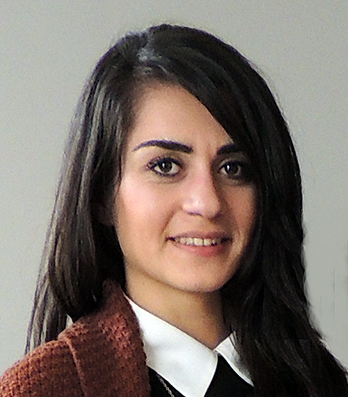 DereceAlanÜniversiteYılLisansMimarlıkYakın Doğu Üniversitesi2008Y.LisansMimarlıkYakın Doğu Üniversitesi2014DoktoraMimarlıkYakın Doğu Üniversitesi2014 -sürüyorAkademik Yıl Dönem Dersin Adı Haftalık Saati Haftalık Saati Öğrenci Sayısı Akademik Yıl Dönem Dersin Adı Teorik Uygulama Öğrenci Sayısı 2012/2013GüzINAR  105  ++2012/2013GüzINAR  252  ++2012/2013BaharINAR  105 ++2012/2013BaharINAR  252++2013/2014GüzINAR  105++2013/2014GüzINAR  252     ++2013/2014BaharINAR  105++2013/2014BaharINAR  252++Akademik Yıl Dönem Dersin Adı Haftalık Saati Haftalık Saati Öğrenci Sayısı Akademik Yıl Dönem Dersin Adı Teorik Uygulama Öğrenci Sayısı 2014/2015GüzINAR   105++2014/2015GüzINAR   101  +2014/2015GüzINAR   252     ++2014/2015ARCH  103     ++2014/2015BaharINAR  251 ++2014/2015BaharINAR  201++2014/2015BaharINAR  103     ++ARCH  211     ++2015/2016GüzARCH  103++2015/2016GüzARCH  109     ++2015/2016GüzARCH  211++2015/2016ARCH  111++